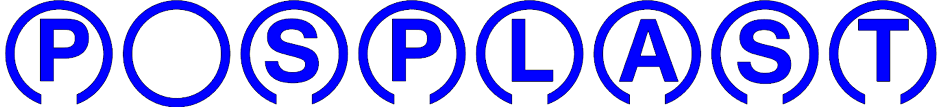 POLITIKA KVALITYPolitika kvality je jedním ze základních dokumentů systému managementu kvality ve firmě.Posplast s.r.o. je rodinná firma zabývající se zajištěním výroby a prodejem plastových výlisků a výroba nástrojů pro vstřikování plastů. Podporujeme zavádění systému managementu kvality a jeho neustálé zlepšování v návaznosti na zajištění vysoké kvality našich dodávek.Kvalitu vnímáme jako základní prvek pro dosažení zdravé a konkurenceschopné společnosti. Našim cílem je vysoká kvalita výrobků za přijatelnou cenu, které splní všechny požadavky našich stávajících i potencionálních zákazníků. K dosažení politiky kvality prosazujeme:komunikace se zákazníky a plnění jejich současných a budoucích potřebaktivně spolupracovat s dodavateli k plnění cílů kvalityna základě dostupných informací a zkušeností zlepšovat firemní procesy s cílem uspokojit potřeby i nejnáročnějších zákazníkůje dostupná v rámci společnosti všem zaměstnancům a zákazníkůmu případných reklamací zajistit maximální možnou náhradu, analyzovat konkrétní případy a vytvořit nápravné opatřenímotivovat zaměstnance k aktivnímu přístupu a motivovat zaměstnance k neustálému zlepšování kvalityZpracoval: Pospěch Jan, jednatelDatum:  15.6.2020Schválil: Pospěch Karel, majitelDatum:  15.6.2020F-P4-A-č.2/15.6.2020